Allegato 5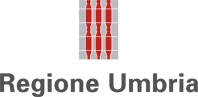 alle linee guidaGiunta Regionale					LOGO SOGGETTO FORMATOREATTESTATO DI QUALIFICA Il presente attestato è rilasciato ai sensi e per gli effetti della Legge n. 403/1971 e certifica il completamento di 2250 ore per il raggiungimento della qualifica di massaggiatore massofisioterapistaDenominazione della qualifica: Massaggiatore MassofisioterapistaDurata del corso: triennale							Ore: 2250Corso numero:__________						Anno formativo: ______Autorizzato con d.g.r.: ____________CONFERITO AL CANDIDATO. ______________________________________________________________ (Nome e cognome)Nato/a a ________________________________ Prov. ____ il ____________________Organismo formativo: ______________________Sede legale: _________________Sede operativa: ______________	Il Presidente 	Il Rappresentante	della Commissione Giudicatrice 	della Regione Umbria	____________________________	___________________________	(nome e cognome in stampatello)	(nome e cognome in stampatello)Data ______________________					N. Registrazione _____	di espletamento esame finaleDESCRIZIONE DEI CONTENUTI DEL CORSO1 – Denominazione del corso____________________________________________________________________________________________________________________________________________2 – Durata del corsoanni: 	_______________mesi:	_______________ore: 	_______________3 - Requisiti di accesso__________________________________________________________________________________________________________________________________________________________________________________________________________________4 – Contenuti del corso4.1 – di base									durata in ore__________________________________________________		_____________________________________________________________		_____________________________________________________________		_____________________________________________________________		_____________________________________________________________		_____________________________________________________________		_____________________________________________________________		_____________________________________________________________		_____________________________________________________________		___________4.2. – tecnico – professionali__________________________________________________		_____________________________________________________________		_____________________________________________________________		_____________________________________________________________		_____________________________________________________________		_____________________________________________________________		_____________________________________________________________		_____________________________________________________________		___________4.3 - trasversali__________________________________________________		_____________________________________________________________		_____________________________________________________________		_____________________________________________________________		_____________________________________________________________		_____________________________________________________________		_____________________________________________________________		_____________________________________________________________		_____________________________________________________________		___________4.4 – tirocinio pratico- Durata in ore __________________________________________________________- Nome dell’organizzazione ________________________________________________- Sede di svolgimento ____________________________________________________4.5. – altre esperienze pratiche- Durata in ore __________________________________________________________- Modalità _____________________________________________________________5 – Tipo di prove di valutazione finalecolloquio			□prove scritte		□prova pratica		□altro:______________________________________________________________________6 – Annotazioni integrative__________________________________________________________________________________________________________________________________________________________________________________________________________________